Н А К А З12.05.2017    				№ 127 Про організацію проведення експертизи досягнень у навчанні випускників навчальних закладів – претендентів на нагородження медалямиу 2016/2017 навчальному році	Відповідно до Закону України «Про загальну середню освіту», Положення про загальноосвітній навчальний заклад, затвердженого постановою Кабінету Міністрів України від 27.08.2010 №778, Положення про державну підсумкову атестацію учнів (вихованців) у системі загальної середньої освіти,  затвердженого наказом Міністерства освіти і науки України від 30.12.2014 №1547, зареєстрованого в Міністерстві юстиції України 14.02.2015 за №157/26602, Положення про золоту медаль «За високі досягнення у навчанні» та срібну медаль «За досягнення у навчанні», затвердженого наказом Міністерства освіти і науки України від                            17.03.2015 №306, зареєстрованого в Міністерстві юстиції України                     31.03.2015 за №354/26799 (із змінами), Порядку переведення учнів (вихованців) загальноосвітнього навчального закладу до наступного класу, затвердженого наказом Міністерства освіти і науки України від                               14.07.2015 № 762, зареєстрованого в Міністерстві юстиції України        30.07.2015 за № 924/27369, з метою здійснення контролю за дотриманням вимог щодо нагородження медалями випускників навчальних закладівНАКАЗУЮ:1 Створити комісію для проведення експертизи досягнень у навчанні випускників навчальних закладів – претендентів на нагородження медалями у складі: Голова комісії: Прохоренко О.В., заступник начальника Управління освітиЧлени комісії:Надточій О.І., завідувач районним методичним центром Управління освіти;Дерев’янко Т.Є., головний спеціаліст Управління освіти.2. Комісії (Прохоренко О.В.):		2.1. Провести вибіркову перевірку ділової документації навчальних закладів з питань виконання навчальних планів і програм та відповідності оцінювання навчальних досягнень випускників–претендентів на нагородження медалями. З 12.06.2017 по 19.06.2017 2.2.  Здійснити контроль за станом роботи загальноосвітніх навчальних закладів з питань дотримання ними вимог Державного стандарту базової та повної загальної середньої освіти, якісного виконання змісту і обсягу навчальних дисциплін, визначених відповідними робочими навчальними планами і освітніми програмами.З 12.06.2017 по 19.06.20172.3. За результатами перевірки внести зміни до бази даних претендентів на нагородження медалями.До 24.06.20172.4. Надати до відділу нормативності та якості освіти Департаменту освіти Харківської міської ради списки учнів, які є претендентами на нагородження медалями у 2015/2016 навчальному році. До 27.06.20173. Керівникам загальноосвітніх навчальних закладів:31 Надати до Управління освіти (Дерев’янко Т.Є.) списки учнів 11-х класів (у друкованому та електронному варіантах), які є претендентами на нагородження медалями у 2016/2017 навчальному році за формою              (додаток 1).25.05.2017 3.2. Надати до Управління освіти (Дерев’янко Т.Є.) списки учнів 9-х класів (у друкованому та електронному варіантах), які є претендентами на отримання документа про освіту з відзнакою за формою (додаток 2).25.05.2017 3.3. Надати до Управління освіти (Дерев’янко Т.Є.) класні журнали              10, 11-х класів, у яких навчались та навчаються учні-претенденти на нагородження медалями.                                                                    12.06.2017 4. Завідувачу ЛКТО Управління освіти Фесенко О.В. розмістити даний наказ на сайті управління освіти.До 22.05.20175. Контроль за виконанням цього наказу залишаю за собою.Начальник Управління освіти                                                    О.С. Нижник                                                        З наказом ознайомлені:Прохоренко О.В.Надточій О.І.Дерев’янко Т.Є.Фесенко О.В.Дерев’янко Т.Є.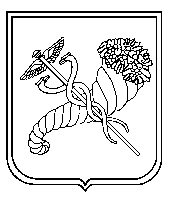 